Workshop: Next generation computing using FPGA’s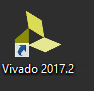 Exercise 1 Creating a logic module:Login to your hosted workstation. Open Vivado: Create a new Project using “Create Project”. Name the project “logicproject”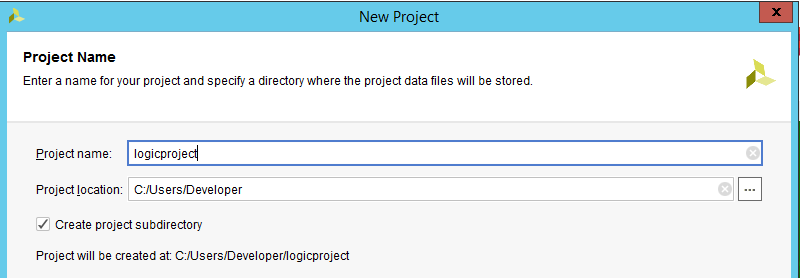 Leave the default setting RTL Project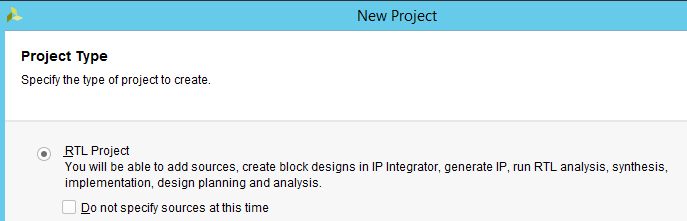 Set the Target language on VHDL.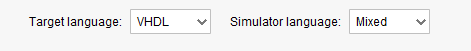 Create a new vhdl file using the “Create File” button called logic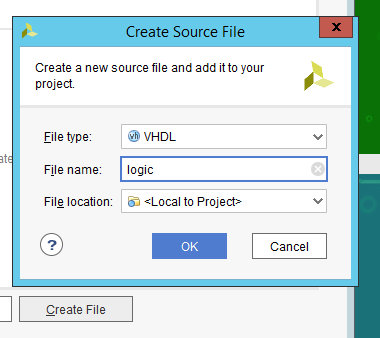 Leave the default settings and go the next screen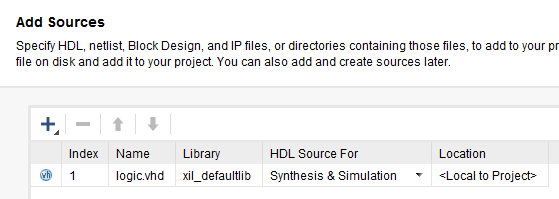 We will not be adding any constraints yet.Use as part a pre-made board (select by double-click the “Boards option)”. The board we will be using is the Arty Z7-20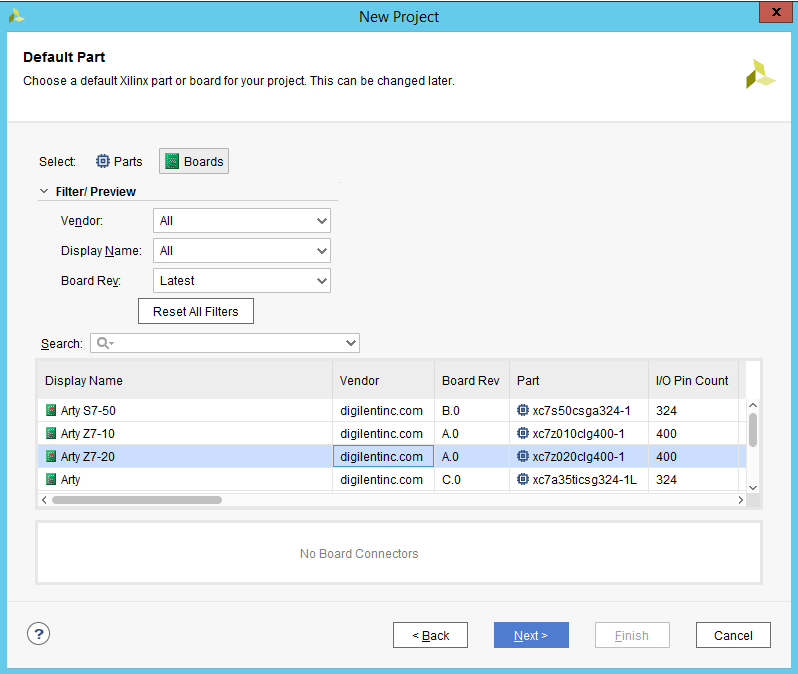 At define module, add 3 ports; a,b, and c using the +. Mark a and b as in(puts), c as out(put).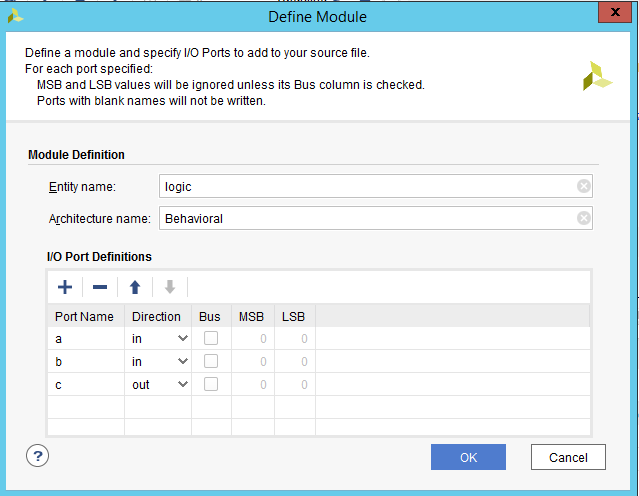 Run the simulation using the “Run Simulation” -> ”Run Behavioral Simulation” on the left. Look at the functional simulation. U means “Uninitialized”.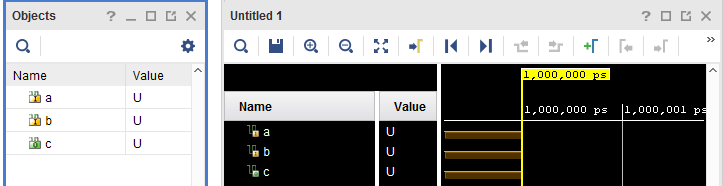 In scope, click the logic (vhdl module). This should open the vhdl specification.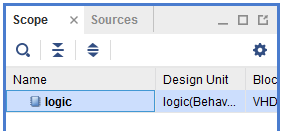 Add the following vhdl behavior: “c <= a OR b;”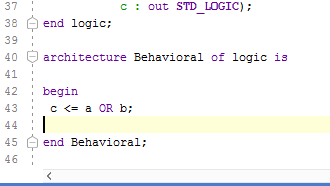 Rightclick a and force a 100ns clock on signal a, Edge values 1 and 0.  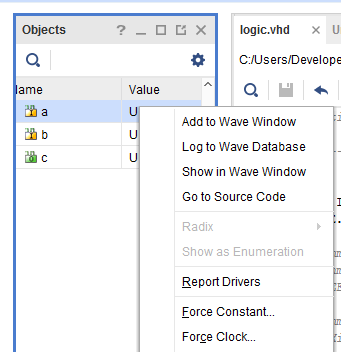 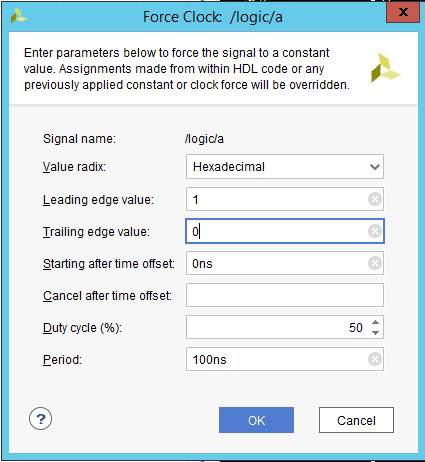 Also add a clock to B and force a 33ns clock on signal a, Edge values 1 and 0.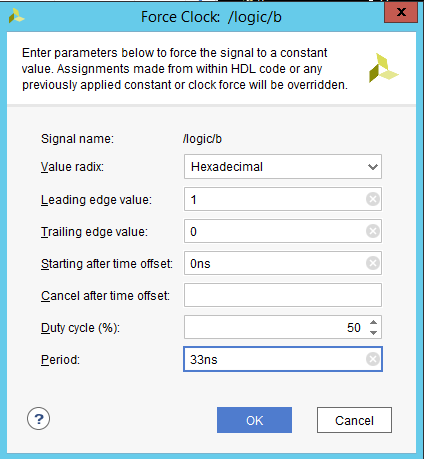 Rerun the simulation using the restart button (|<) and run for 10us (>(t)). If you need to find the black screen (waveform), its under Window -> Waveform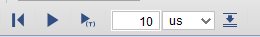 Test around with multiple gates. Try to build a half adder yourself.Also try the following: “c <= a when a = ‘1’ else b;”Exercise 2: ClocksAdd a clk input signal to the port. Your VHDL should look like: 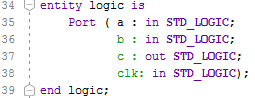 Replace the “c <= …” by a process like this: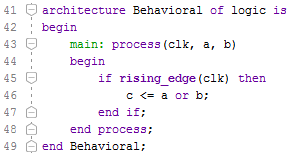 You now need to refresh the simulator to pick this up. Stop simulation mode by using the X in the blue corner. And start the simulator again (hint: exercise 1).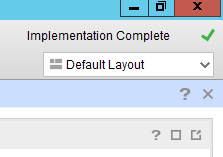 If you force a clock on clk (21ns works well). You will see that the output is more synchronized with the clk clock now: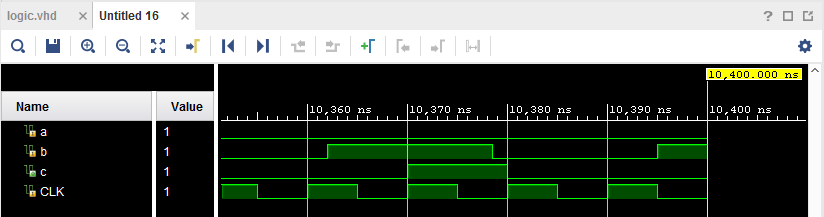 Zoom in on the 0ns. Can you explain what is happening there ?Try using “rising_edge(clk) or falling_edge(clk)”. What behavior do you expect ?Exercise 3: Constraints“Add sources” to the constraint “constrs_1”, Add a new constraint file “logicboard”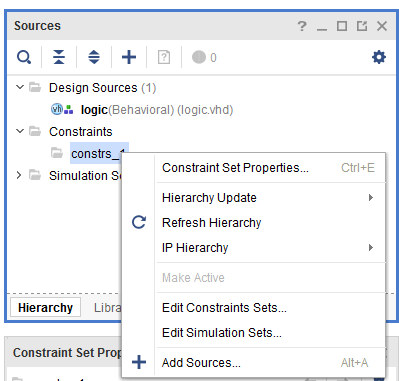 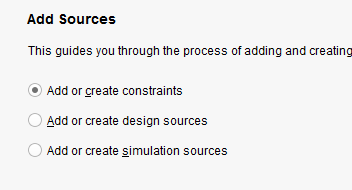 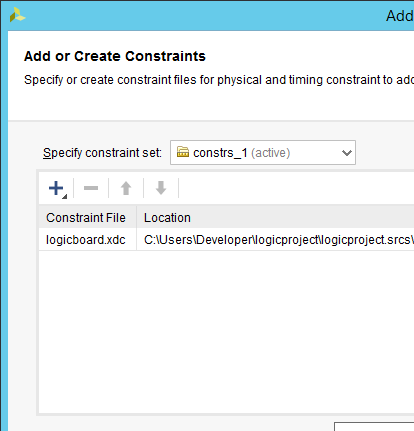 Add to logicboard.xdc  the content of: https://github.com/Digilent/Arty-Z7/blob/master/Resources/XDC/ArtyZ7_20Master.xdc Uncomment the; clock, switches, and a led. Replace “sw[0]” by ‘a’ and “sw[1]” to ‘b’. This will make the signals ‘a’ an ‘b’  be connected to the buttons. Replace “led[0]” by ‘c’. Comment out the rest.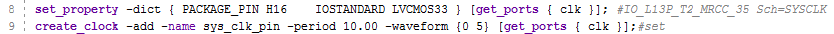 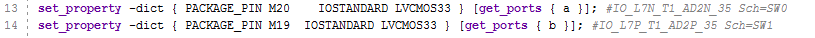 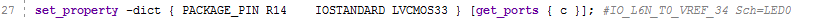 Make sure you only are using “rising_edge(clk)”. Start the synthesis, perform the implementation and open the implemented design:… Ok, Ok, Ok 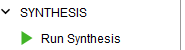 You should see the physical chip design. In the netlist, you can zoom to a connection: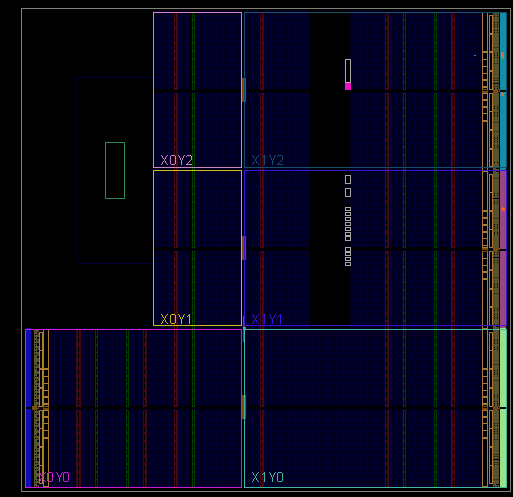 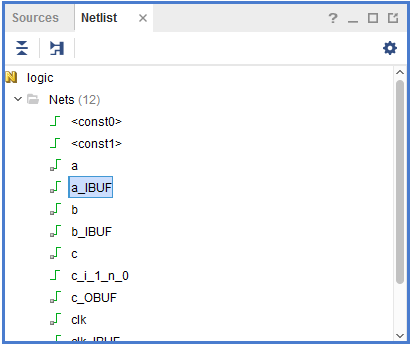 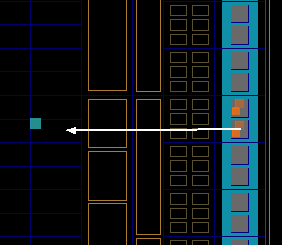 Generate the bitstream. This will generate a firmware which can be flashed to the board. Flash this your own device or ask the tutor to show you a flashed one.We are going to make the calculation a bit more exiting: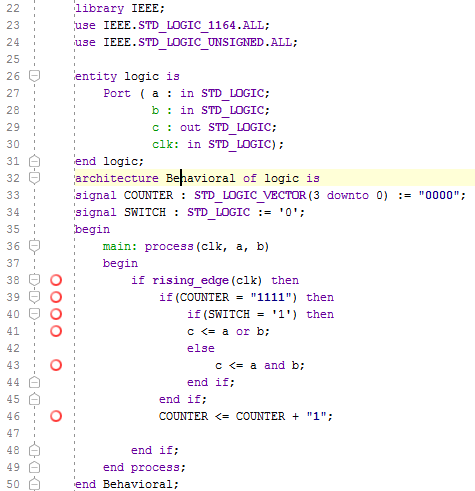 Simulate to check its behavior. Generate the design again and see that design becomes more and more complex.Create the signals of  http://burnt-traces.com/?p=246 and see that the design starts becoming more complex and complex.Congratulations you now can use FPGA’s to create projects